16.06.2020 wtorek – Burza Zabawa ruchowa: „Orzeźwienie” – Rodzic daje dziecku puste butelkę plastikową. Dziecko w siadzie klęcznym kładzie butelkę przed kolanami, dłonie na butelce – odsuwa butelkę szybkim ruchem w przód i przysuwają do kolan. Potem w leżeniu przodem zgina ręce w łokciach, dłonie trzyma na ziemi przy barkach, butelkę stawiają w małej odległości od twarzy. Robi głęboki wdech nosem i silny wydech ustami w stronę butelki. Powtarza ćwiczenie kilkakrotnie, starając się silnym wydechem przewrócić butelkę. Następnie w leżeniu przodem trzyma butelkę w jednej ręce i przekazuje ją ruchem okrężnym z ręki do ręki przed twarzą i za plecami w jednym i w drugim kierunku (ręce cały czas proste w łokciach). Na koniec w leżeniu tyłem trzyma oburącz butelkę za głową. Butelka leży poziomo. Podnosi nogi i ręce i stara się dotknąć stopami butelki, po czym wraca do pozycji wyjściowej .Burza – zagadka. Rodzic zaprasza dziecko do wysłuchania zagadki Marcina Przewoźniaka. Burza Marcin Przewoźniak Co się dzieje tam u góry? Wielką wojnę toczą chmury? Wciąż na siebie nacierają I strzelają, i błyskają? Co się tam na górze dzieje? Że się nam na głowy leje? Od błyskawic niebo trzeszczy, A nam w butach chlupie deszczyk. Ciemne niebo dudni, świeci… Co się dzieje tam na górze? Wiedzą to na pewno dzieci: Oglądamy groźną… (burzę).Po przeczytaniu zagadki rodzic prosi dziecko, aby nazwało dźwięki, które w niej opisano. Następnie prowadzi rozmowę: Jak należy się zachować w czasie burzy? Dziecko formułuje swoje przypuszczenia lub dzieli się swoją wiedzą. Następnie rodzic podsumowuje zdobyte informacje. Podczas burzy: – należy unikać wysokich obiektów; – nie wolno przebywać w wodzie ani na odkrytym terenie, chować się pod drzewami; – należy unikać metalowych przedmiotów i nie przebywać w ich pobliżu; – nie wolno rozmawiać przez telefon komórkowy.„Co słyszysz?” – ćwiczenia słuchowe. Rodzic włącza link z odgłosami: ulewy, grzmotu. Dzieci starają się rozpoznać, co słyszą, i podać nazwy tych zjawisk. https://www.youtube.com/watch?v=IlAl0qYTt3U https://www.youtube.com/watch?v=bZNWeAbbXKg  „Kapie, pada, leje” – szukanie wyrazów mówiących o tym, co robi deszcz: kapie, pada, leje, mży, kropi, siąpi. Kojarzenie dźwięków: – uderzenia palcami w bębenek – kapie, kropi, – przesuwanie palcami po bębenku – siąpi, mży, – uderzanie pałeczką – pada, – mocne uderzanie pałeczką – leje. Ilustrowanie rodzaju deszczu ciałem: – mżawka – pocieranie dłońmi o uda, – silniejszy deszcz – klepanie dłońmi w uda, – ulewa – tupanie nogami.„Skąd się bierze burza?” – eksperyment. Rodzic proponuje dziecku przeprowadzenie doświadczenia, do którego będą potrzebne: szklanka, blaszane denko (pokrywka puszki), balonik, kawałek wełnianej tkaniny. 1. Na suchej szklance umieszczamy blaszane denko,2. Nadmuchujemy balonik, 3. Pocieramy energicznie balonik wełnianą szmatką i kładziemy go na denku, 4. Zbliżamy palec do brzegu blachy.Po zakończeniu eksperymentu i zapisaniu wniosków rodzic pyta dziecko: Co zauważyłeś? (przepływ prądu) Jak to wytłumaczyć? (W wyniku pocierania balonika wytworzyły się ładunki elektryczne – prąd, i przeskoczyła iskra, którą można porównać do małej błyskawicy). Praca z KP4.39b – poruszanie się zgodnie z kodem, kolorowanie obrazków „Burza” – przypomnienie poznanych wiadomości o burzy. Rodzic pyta dziecko:– Jak należy zachować się podczas burzy, gdy jesteśmy w domu? (pozamykać okna, wyłączyć: telewizor, komputer, radio, nie rozmawiać przez telefon, ponieważ uderzenie pioruna w urządzenie elektryczne lub telekomunikacyjne może spowodować porażenie) – Co należy zrobić, gdy burza zaskoczy nas poza domem? (schronić się w bezpiecznym miejscu, w budynku, w jaskini, w aucie itp.) – Co chroni budynki przed uderzeniem pioruna? (piorunochron) – Czego należy unikać podczas burzy? (nie wolno chować się pod drzewami, nie wolno stać w wodzie itp.)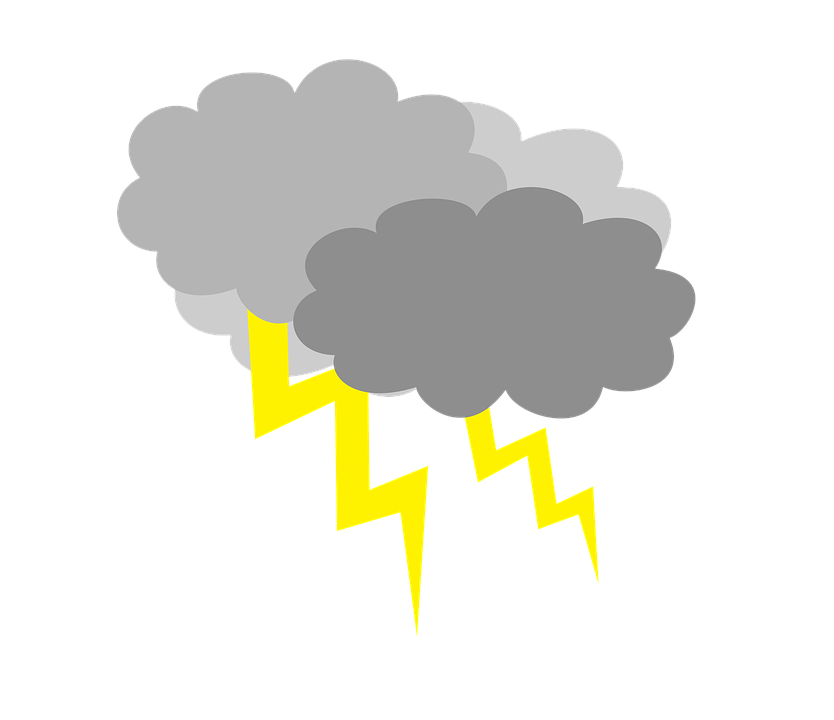 